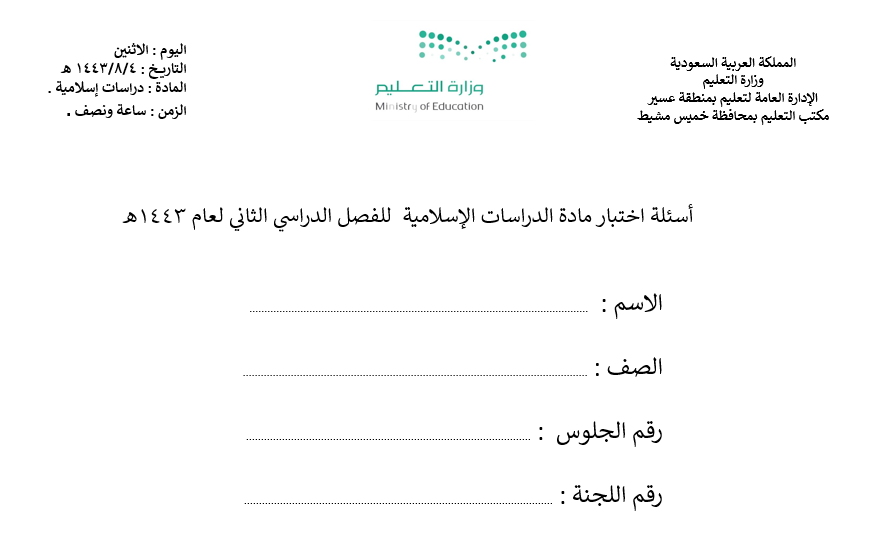 معلمة المادة / آسية مسعود .استعيني بالله تعالى قبل البدء بالإجابة ..  أولا : مادة التوحيد : السؤال الأول : أ ) أكملي الفراغات التالية أركان الإيمان ستة منها الإيمان بــــ   ................................................ و الإيمان بــــــ    ................................................من أسماء الملائكة  ................................................ و  ................................................توفي النبي ﷺ  وعمره  .......................... عاما .من أسماء بنات النبي ﷺ  ................................................أول الرسل عليهم السلام  ................................................ ب ) اختاري الإجابة الصحيحة مما يلي :ب)  اربطي الأدلة التالية في العمود ( أ ) بما يدل عليها  في العمود ( ب ) : ثانيا : مادة الفقه : السؤال الثاني :  أ ) أكملي الفراغات التالية : من الأعذار المبيحة لترك الجمعة والجماعة للرجال  ................................. و ........................................إذا تساوى شخصان في حفظ القرآن يقدّم في إمامة الصلاة الأعلم بــــــــ ......................................الصلاة التي ليس لها سنة راتبة هي صلاة :.................................................إتقان سورة ...................................... من أهم صفات الإمام . من أنواع صلاة التطوع ...........................................و ......................................................ب ) أجيبي على الأسئلة التالية :دخل فواز المسجد لصلاة الفجر و إمام الصلاة يصلي الفجر ، ماذا يفعل ؟يصلي سنة الفجر ثم يدخل مع إمام الصلاة (       ).يكبر ثم يدخل مع إمام الصلاة ويصلي سنة الفجر بعد الانتهاء من الصلاة (           ).دخل منصور المسجد لصلاة العصر وإمام الصلاة جالس بين السجدتين في الركعة الأولى ، فالسنة في حقه :أن ينتظر إمام الصلاة حتى يقوم للركعة الثانية ، فيدخل معه في الصلاة (          ) .أن يكبر ثم يدخل مع إمام الصلاة على الحال الذي هو عليه ، وهو الجلوس بين السجدتين (          )ب ) اختاري الإجابة الصحيحة مما يلي :ثالثا مادة الحديث : السؤال الثالث : أ ) اكتبي المصطلحات التالية في الفراغات المناسبة :                                                                                                                                                                                             ( الصبر ــــــ الكرم ـــــ الرفق )................................................. الأخذ بالأسهل والأيسر في القول والفعل وهو ضد العنف .................................................. بذل المال أو الطعام أو نفع بطيب نفس من غير انتظار مقابل ............................................ حبس القلب عن الجزع ، واللسان عن التشكي ، والجوارح عن اللطم و الضرب وشق الجيوب. ب ) اختاري الإجابة الصحيحة مما يلي :ج ) اكتبي فائدة من كل حديث مما يلي : قال ﷺ ( الحياء لا يأتي إلا بخير ) :..........................................................................................................................................................................................قال ﷺ ( وما تواضع أحد لله إلا رفعه الله ) :.........................................................................................................................................................................................بارك الله فيك صغيرتي ونفعك بهذا العلم ..   معلمة المادة / آسية مسعود .السؤالالدرجةالدرجةالمصححةالمراجعةالمدققةرقماكتابةالأولدرجة فقطالثانيدرجةفقطالثالثدرجات فقطالمجموعدرجة فقط1/ أن تعبد الله كأنك تراه ، فإن لم تكن تراه فإنه يراك ... تعريف :1/ أن تعبد الله كأنك تراه ، فإن لم تكن تراه فإنه يراك ... تعريف :1/ أن تعبد الله كأنك تراه ، فإن لم تكن تراه فإنه يراك ... تعريف :الإحسان                    الإسلام               الإيمان2/ كان قوم قريش يلقبون الرسول ﷺ  بــــ : 2/ كان قوم قريش يلقبون الرسول ﷺ  بــــ : 2/ كان قوم قريش يلقبون الرسول ﷺ  بــــ : الشجاع الأمينالصادق الأمينالإمام العادل3/ بعث النبي  ﷺ محمدا وعمره :3/ بعث النبي  ﷺ محمدا وعمره :3/ بعث النبي  ﷺ محمدا وعمره :40 سنة20 سنة30 سنة4/ أُمر النبي ﷺ  بالهجرة إلى : 4/ أُمر النبي ﷺ  بالهجرة إلى : 4/ أُمر النبي ﷺ  بالهجرة إلى : الطائفالمدينة جدة5/ أول عمل قام به النبي ﷺ في المدينة :5/ أول عمل قام به النبي ﷺ في المدينة :5/ أول عمل قام به النبي ﷺ في المدينة :بناء بيته بناء مزرعتهبناء مسجده الشريف 6/ اسم الحجة التي حجها النبي ﷺ :6/ اسم الحجة التي حجها النبي ﷺ :6/ اسم الحجة التي حجها النبي ﷺ :حجة محمدحجة الوداع حجة الإسلام أب1قال تعالى : ( إنا كل شيء خلقناه بقدر)أول ما نزل على نبينا محمد ﷺ إيذانا بالنبوة .2قال تعالى : (اقْرَأْ بِاسْمِ رَبِّكَ الَّذِي خَلَقَ *خَلَقَ الْإِنْسَانَ مِنْ عَلَقٍ * اقْرَأْ وَرَبُّكَ الْأَكْرَمُ *الَّذِي عَلَّمَ بِالْقَلَمِ * عَلَّمَ الْإِنْسَانَ مَا لَمْ يَعْلَمْ )الإيمان بالقدر3قال تعالى : ( وما أرسلناك إلا رحمة للعالمين )كمال رسالة النبي ﷺ4قال تعالى : (اليومَ أكْمَلْتُ لَكُمْ دِينَكُمْ وأَتْمَمْتُ علَيْكُم نِعْمَتي ورَضِيتُ لَكُمُ الإسْلامَ دِينًا)الرسول ﷺ رحمة للعالمين1/ إذا لم يستطع المصلي أن يصلي قائما فليصلِّ :1/ إذا لم يستطع المصلي أن يصلي قائما فليصلِّ :1/ إذا لم يستطع المصلي أن يصلي قائما فليصلِّ :قاعداعلى جنب مستلقيا على ظهره 2/ أقل مسافة يجوز فيها قصر الصلاة  : 2/ أقل مسافة يجوز فيها قصر الصلاة  : 2/ أقل مسافة يجوز فيها قصر الصلاة  : 200 كم 35 كم 80 كم 3/ من الصلوات التي يجوز قصرها صلاة  :3/ من الصلوات التي يجوز قصرها صلاة  :3/ من الصلوات التي يجوز قصرها صلاة  :المغرب الظهر الفجر4/ إذا كان المأموم واحدا فأين يقف بالنسبة لإمام الصلاة ؟ 4/ إذا كان المأموم واحدا فأين يقف بالنسبة لإمام الصلاة ؟ 4/ إذا كان المأموم واحدا فأين يقف بالنسبة لإمام الصلاة ؟ عن يسار إمام الصلاة  عن يمين إمام  الصلاة  خلف إمام الصلاة  5/ تقف النساء عندما يصلين مع جماعة الرجال :5/ تقف النساء عندما يصلين مع جماعة الرجال :5/ تقف النساء عندما يصلين مع جماعة الرجال :عن يسار إمام الصلاة  عن يمين إمام  الصلاة  خلف جماعة الرجال 6/ حكم مسابقة إمام الصلاة :6/ حكم مسابقة إمام الصلاة :6/ حكم مسابقة إمام الصلاة :مستحبة محرمة  واجبة 7/ يستحب لمن فاتته صلاة الجماعة  :7/ يستحب لمن فاتته صلاة الجماعة  :7/ يستحب لمن فاتته صلاة الجماعة  :يرجع للبيتيصلي مع جماعة أخرى  يصلي منفردا8/حكم صلاة التطوع قبل وقت الظهر بعشر دقائق تقريبا :8/حكم صلاة التطوع قبل وقت الظهر بعشر دقائق تقريبا :8/حكم صلاة التطوع قبل وقت الظهر بعشر دقائق تقريبا :جائز لا يجوز مستحب1/ الحق الواجب للضيف من الإكرام :1/ الحق الواجب للضيف من الإكرام :1/ الحق الواجب للضيف من الإكرام :1/ الحق الواجب للضيف من الإكرام :1/ الحق الواجب للضيف من الإكرام :يومليلةليلةيوم وليلة يوم وليلة 2 / كان موقف النبي ﷺ من الأعرابي الذي جذب رداءه أنه :2 / كان موقف النبي ﷺ من الأعرابي الذي جذب رداءه أنه :2 / كان موقف النبي ﷺ من الأعرابي الذي جذب رداءه أنه :2 / كان موقف النبي ﷺ من الأعرابي الذي جذب رداءه أنه :2 / كان موقف النبي ﷺ من الأعرابي الذي جذب رداءه أنه :غضب عليهأمر بضربهأمر بضربهتبسم في وجهه تبسم في وجهه 3/ كان الصحابي الجليل عمران بن الحصين رضي الله عنه :3/ كان الصحابي الجليل عمران بن الحصين رضي الله عنه :3/ كان الصحابي الجليل عمران بن الحصين رضي الله عنه :3/ كان الصحابي الجليل عمران بن الحصين رضي الله عنه :3/ كان الصحابي الجليل عمران بن الحصين رضي الله عنه :غزير العلم مجاب الدعوة مجاب الدعوة كثير الصلاة كثير الصلاة 4 / من نماذج التواضع أن :4 / من نماذج التواضع أن :4 / من نماذج التواضع أن :4 / من نماذج التواضع أن :4 / من نماذج التواضع أن :يخدم الإنسان نفسهيحب ثناء الناس عليه يحب ثناء الناس عليه يفرح بشكر الناس له يفرح بشكر الناس له 5/ عندما عصت قبيلة دوس ورفضت الدخول في الإسلام فإن النبي ﷺ :5/ عندما عصت قبيلة دوس ورفضت الدخول في الإسلام فإن النبي ﷺ :5/ عندما عصت قبيلة دوس ورفضت الدخول في الإسلام فإن النبي ﷺ :5/ عندما عصت قبيلة دوس ورفضت الدخول في الإسلام فإن النبي ﷺ :5/ عندما عصت قبيلة دوس ورفضت الدخول في الإسلام فإن النبي ﷺ :دعا لهم بالهداية دعا لهم بالهداية دعا عليهم بالهلاك دعا عليهم بالهلاك أمر بقتالهم 